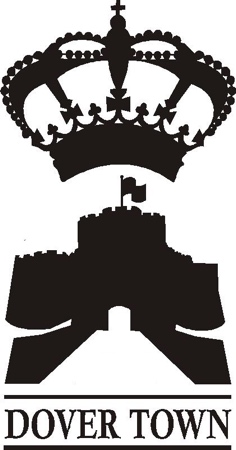 Senior Court Selection 2024 Entry FormThe Court will comprise of Miss Dover Town and her two Princesses. All entrants must be aged between 13 and 21 inclusive on the day of the competition and must be accompanied by a parent or guardian if under 18 years of age. Entrants who will be 13 years old by the end of May 2024 may enter the Senior Competition. All entrants must live in the CT15/CT16/CT17 postcode areas.Any person who has previously held a Senior Court Queen Sash from any Carnival Association is not eligible for entry in this competition. Entrants who hold a Senior Court Princess Sash will only be eligible for the Queen title. If you have held a Senior Court Princess Sash but have had a year out, you are eligible for the Senior Court Princess Sash again.All winning entrants must be available to take part in Dover Town Carnival in August 2024 and will be expected to attend many other events throughout the South East over the forthcoming year. If you are successful, please ensure that you have been given a welcome letter and the date of the contract signing before leaving the venue today.Please complete the form below and email or post to the address above or bring it with you to Selection on 24th February 2023. This year’s selection will be held at the St Radigunds Community Centre, Dover.Registration for the Senior Competition is 6.00pm – 7.00pm.Thank you for entering and good luck!--------------------------------------------------------------------------------------------------------------------Dover Town Carnival Senior Court 2024 Entry FormName of Entrant: __________________________________________________Age and date of birth: ______________________________________________Address:  ___________________________________________________________________________________________ Postcode:  ____________________Email Address: ____________________________________________________Telephone Number: ________________________________________________I hereby give permission for the child above to enter the Senior Court Competition and agree to abide by Dover Town Carnival rules and guidelines if she should be successful.Signature of Parent/Guardian:  _______________________________________Name of Parent/Guardian signing above: _______________________________Please complete the following:School Attended/ Work place: ______________________________________________Hobbies and interests:  ____________________________________________________Previously Held Sash Titles: ________________________________________________